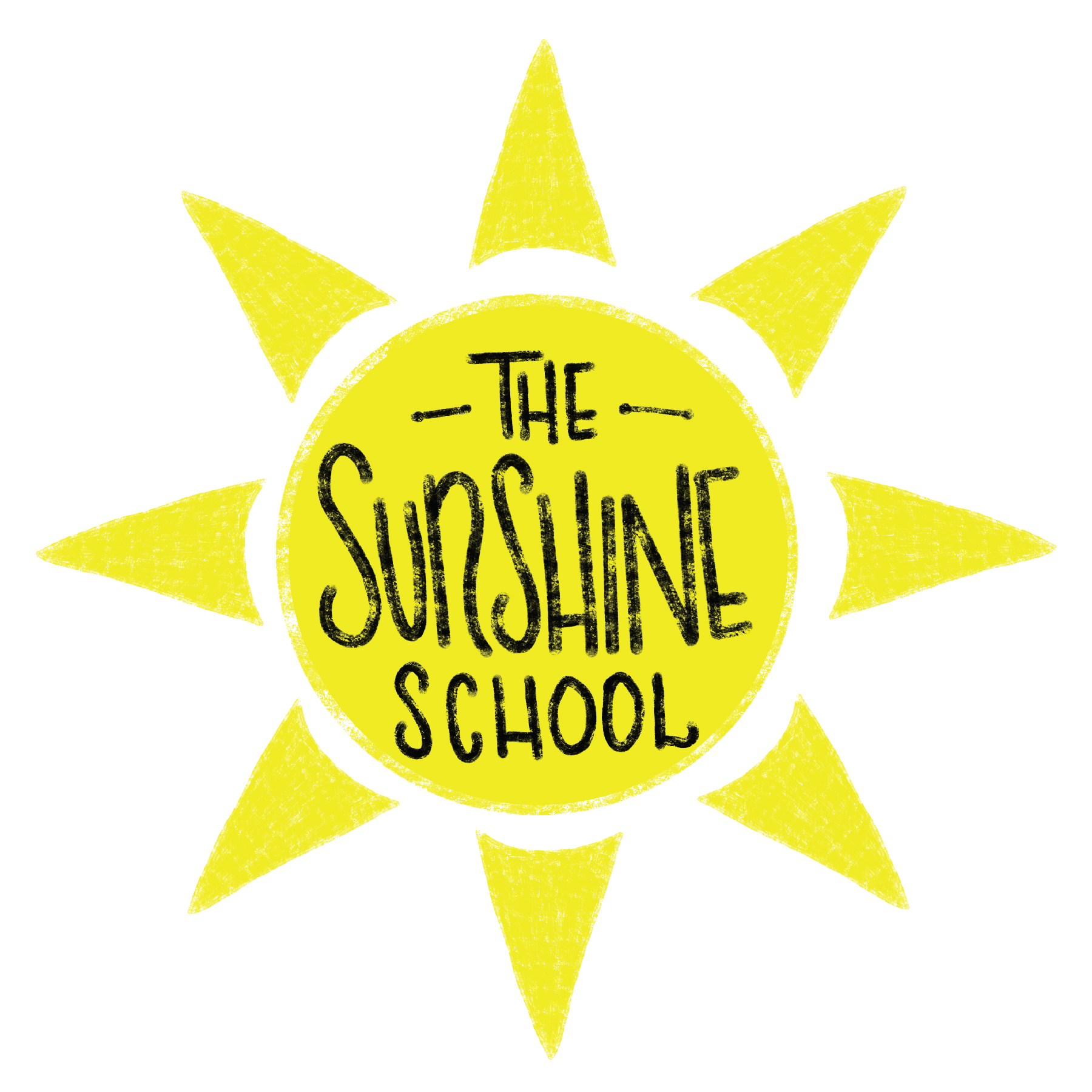 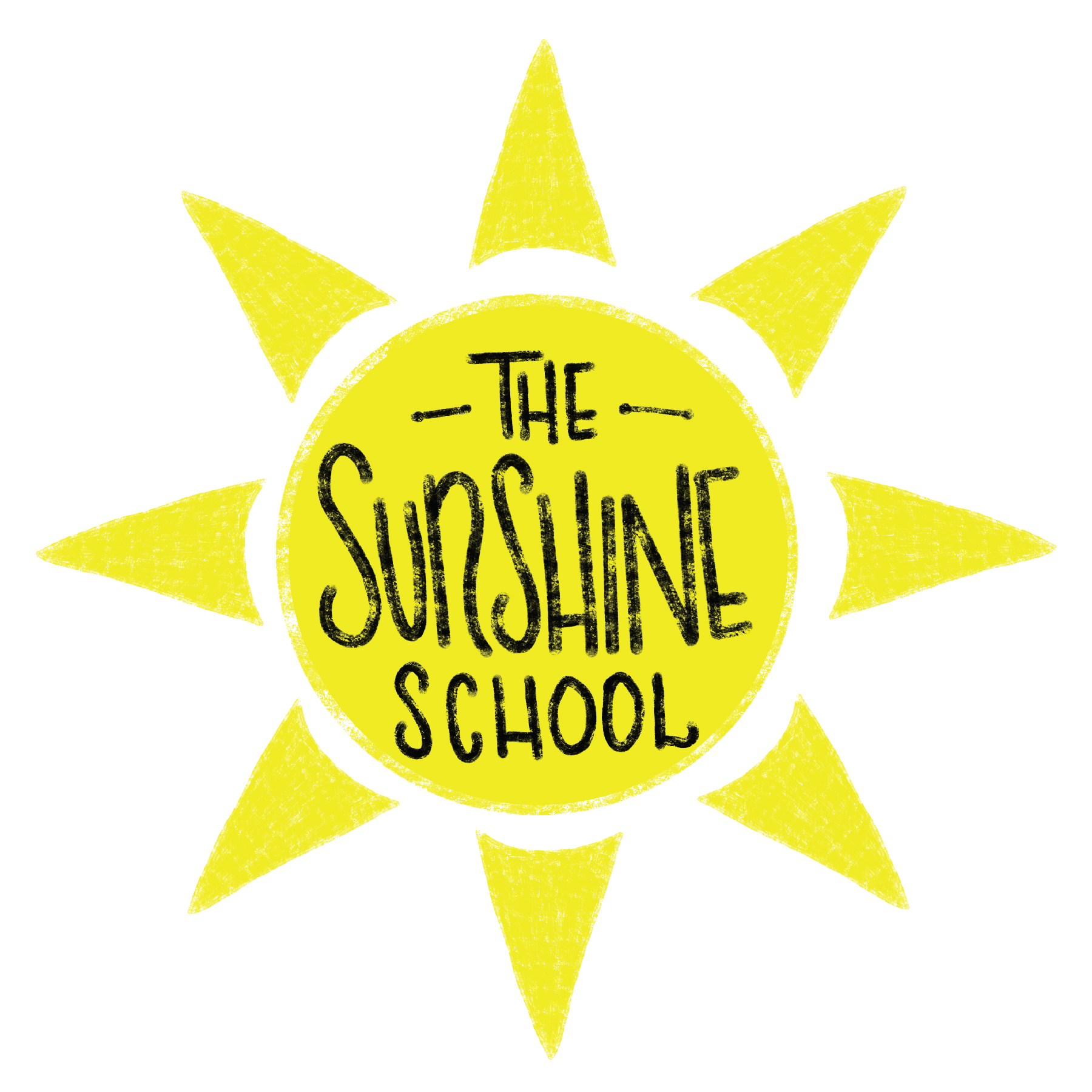 The Sunshine School21632 Wesley DriveLaguna Beach, CA 92651Phone: (714) 915-1513   email: eplumb@sunshineschoolreadiness.comWebsite: www.sunshineschoolreadiness.com2022-2023 New Student Registration Form, Enrollment Agreement, and Tuition ConsentA place will be reserved for your child upon receipt of this form and theNON-REFUNDABLE Registration Fee of $150Student’s Full Name: ______________________________ Name they’ll use at school ________________ Birth Date _______________ Age in Sept ___ years ___ months                  	Gender   __ M __FParent/Guardian’s Name: _______________________________	Cell #: ______________________Parent/Guardian’s Name: _______________________________	Cell #: __________________Address: _____________________________________________________________________Email Address Parent/Guardian #1: _____________________	__	#2: ____________________Phone # Parent Guardian #1: ____________________________	#2: ____________________Our three and four-year-old programs incorporate a developmental, hands-on approach to early learning in the areas of language and literacy, math, science, social studies, fine motor, and gross motor development.Academic concepts are integrated into creative play experiences, and our unique social emotional learning program supports the development of valuable life skills.Three and Four-Year-Old Program Schedule Options: Check One:Tues & Thurs: 9:00 a.m. – 12 p.m.						$3,500 per year/ $350 per monthMon, Wed & Fri: 9:00 a.m. – 12 p.m.						$5,000	 per year/ $500 per monthMon through Fri: 9:00 a.m. – 12 p.m.						$8,000 per year/ $800 per monthOur TK program continues to prepare students for Kindergarten, building upon the skills they havealready developed. They will engage in activities during which they must focus for longer periods, follow multi-step directions, solve more complicated problems, and work cooperatively with their classmates. Transitional Kindergarten Program Options: Check One:  TK Program Mon/Wed/Fri:  9:00 a.m. - 1 p.m. 					$ 6,500 per year/ $650 per monthTK Program Mon through Fri: 9:00 a.m. – 12 p.m.				$ 8,000 per year/$ 800 per monthTK Program Mon through Fri: 9:00 a.m. – 1 p.m.				$ 10,500 per year/$ 1,050 per monthExtended Hours Programs:	Sign up in the office a week in advance if space is available. Monthly rates available.Lunch Bunch:	12pm – 1p.m.	$ 20 per session. 	Children bring their own lunch. eat with friends, then play.Early Drop Off: 8a.m.	- 9a.m.  $20 per session		or	8:30a.m. – 9a.m.   $15 per sessionTuition is due monthly, on the first (1st) day of each month. I understand that, if my tuition is not paid by the 10th, I will be charged a late fee of $15.  Please make checks payable to: The Sunshine School.	I agree to pay a NON-REFUNDABLE Family Registration fee of $150. This includes earthquake supplies. I understand there will be a $15 charge on all returned checks.I understand that, if I fall two months behind in tuition, my child will be dis-enrolled.    I will pay a $ 10 late fee per child, if I pick my child up after 12:15pm or 1:15 pm, depending on the schedule chosen (also applies to Lunch Bunch program).There is no reduction in tuition for vacations your child takes from our program.I will notify the school of any changes in address, phone number, place of employment, emergency information or custody situations.The school will give parents a 30-day written notice of agreement modifications.I will not send my child/children to school when he/she is showing signs of illness.  I understand that I must pay for the days my child is not in school due to illness.  In the case of extended illness, arrangements can be made with the Director.RIGHT OF LICENSING AGENCY: The State of California Health and Welfare Agency Department of Social Services or Licensing Agency shall have the authority to interview children or staff, and to inspect and audit child or facility records without prior consent. The State of California Health and Welfare Agency Department of Social Services or Licensing Agency shall have the authority to observe the physical condition of the child.I acknowledge that my child is enrolled for one school year.  I will give written notice to the school, at least 30 days before I withdraw my child. At least 45 days written notice must be given for withdrawals in June.                                                                                                                                                                       												Consent Form - Please Initial:			      		YES	NO				___	___    I give permission to print my child’s name in any Orange County, and/or local publications.___       ___    I give permission to publish or display pictures of my child as a participant in the program.	___       ____ I give permission to publish my child’s picture on media such as website, Instagram, and Facebook pages.___	___    I give permission to videotape my child for use at The Sunshine School	___	___    I give permission to include our name & email address in the classroom roster and Shutterfly site. ___	___    In the event of an accident, I give the staff permission to change my child’s clothing.I understand that the preschool program staff will be doing daily health checks, required by Title 22 section 101226.  Staff members are required to report any communicable disease and/or unusual marks, burns, bruises, etc., that they may observe, or any other indications of possible child abuse or neglect, to the appropriate agencies, per Section 1166 of the Penal Code.Regulation in Title 22, California Administration Code requires that parents are informed of the following:Code 101200 – The Department of Social Services has the authority to interview children or staff, and to inspect and audit childcare records without prior consent.  The licensee shall make provisions for private interview with any child or staff member; and or examinations of all records relating to the operation of the childcare center.  The Department of Social Services has the authority to observe the physical condition of a child, including conditions that could indicate abuse, neglect, or inappropriate placement.I am enrolling my child, ____________________________________________, in The Sunshine School for the current school year.  I have checked my desired program on the first page. I understand that the first of 10 equal tuition payments and the 10th (last) tuition payment is due at Orientation.  Tuition is due on the first (1st) of each month from Octoberthrough May. If not paid by the 10th, a late fee of $20 will be charged. Parent’s/Guardian’s Signature ______________________________________ 	Date: ________________Director’s Signature ______________________________________________ 	Date: ________________Has your child been diagnosed with a disability or developmental delay?  ___ Yes ____ NoHas your child attended another preschool? _____ No ____Yes ____________________________________Is your child toilet trained?  _____No ____Yes   How long? _______________________________________Does your child have any allergies or conditions/dietary restrictions: EPIPEN  N. Y    _____________________ 